1. Comunicazioni della f.i.g.c.	2272. Comunicazioni della lega nazionale dilettanti	2272.1 Comunicati Ufficiali L.N.D.	2272.2 Circolari Ufficiali L.N.D.	2273. Comunicazioni del Comitato Regionale Lombardia	2273.1 Consiglio Direttivo	2273.2 Segreteria	2273.2.1 Società INATTIVE Stagione Sportiva 2021-2022	2273.2.2 tasse gare amichevoli l.n.d. E s.g.s. Stagione Sportiva 2021-2022	2273.2.3 Approvazione Tornei – LND	2273.2.4 rinuncia campionato	2283.3 Campionato FEmminile	2283.3.1 Campionati Regionali 2021/2022 – Programmazione DATE di INIZIO	2283.3.2 rinuncia campionato	2293.4 Campionato Calcio a cinque	2293.5 Campionato PARALIMPICO 1°LIVELLO, 2°LIVELLO, 3°LIVELLO	2293.5.1 Pubblicazione COMUNICATO UFFICIALE	2294. Comunicazioni per l’attività del Settore Giovanile Scolastico del C.R.L.	2294.1 Attività S.G.S. di competenza L.N.D.	2294.1.1 rinuncia campionato	2294.1.2 APPROVAZIONE Tornei – Settore Giovanile Scolastico	2294.2 Attività di Base (S.G.S.)	2304.2.1 INCONTRI INFORMATIVI SCUOLE CALCIO ÉLITE	2305. Notizie su Attività Agonistica	2316. Delibere della Corte Sportiva di Appello Territoriale	234Nessuna Comunicazione	Errore. Il segnalibro non è definito.Nessuna Comunicazione	Errore. Il segnalibro non è definito.7. Rettifiche	2358. Legenda	235Legenda Simboli Giustizia Sportiva	2351. Comunicazioni della f.i.g.c. Nessuna comunicazione2. Comunicazioni della lega nazionale dilettanti 2.1 Comunicati Ufficiali L.N.D.Nessuna comunicazione2.2 Circolari Ufficiali L.N.D.Nessuna comunicazione3. Comunicazioni del Comitato Regionale Lombardia3.1 Consiglio DirettivoNessuna comunicazione3.2 Segreteria3.2.1 Società INATTIVE Stagione Sportiva 2021-2022   Di seguito si pubblica elenco Società INATTIVE:3.2.2 tasse gare amichevoli l.n.d. E s.g.s. Stagione Sportiva 2021-2022   Il consiglio direttivo del CRL ha deliberato che dal presente C.U. la tassa di approvazione amichevoli LND e SGS sarà ridotta ad un importo di € 10,00. 3.2.3 Approvazione Tornei – LNDSi comunica l’avvenuta APPROVAZIONE dei seguenti tornei:3.2.4 rinuncia campionatoLe Società POL. PIEVE 010 ha comunicato mezzo mail in data 17 Agosto 2021 la RINUNCIA alla partecipazione al Campionato REGIONALE JUNIORES UNDER 19 (RN).Variazione Gare l.n.d. ECCELLENZAPROMOZIONECOPPA LOMBARDIA TERZA CATEGORIA3.3 Campionato FEmminile3.3.1 Campionati Regionali 2021/2022 – Programmazione DATE di INIZIOSi rendono noto le date di inizio dei seguenti per la stagione sportiva 2021/2022, fatto salvo variazioni derivanti dall’emergenza COVID-19:DATE INIZIO CAMPIONATI3.3.2 rinuncia campionatoLe Società A.S.D. VIGHENZI CALCIO e A.S.D. CALCIO NERVIANO 1919 hanno comunicato mezzo mail in data 16 Agosto 2021 la RINUNCIA alla partecipazione al Campionato PROMOZIONE FEMMINILE (FW).Variazione Gare calcio femminile Nessuna comunicazione3.4 Campionato Calcio a cinqueNessuna comunicazioneVariazione Gare calcio a 5 Nessuna comunicazione3.5 Campionato PARALIMPICO 1°LIVELLO, 2°LIVELLO, 3°LIVELLO  3.5.1 Pubblicazione COMUNICATO UFFICIALENessuna comunicazione4. Comunicazioni per l’attività del Settore Giovanile Scolastico del C.R.L.4.1 Attività S.G.S. di competenza L.N.D.4.1.1 rinuncia campionatoLe Società CLUB AMICI dello SPORT e A.S.D. ORATORIO URGNANESE CALCIO hanno comunicato mezzo mail in data 16 e 17 Agosto 2021 la RINUNCIA alla partecipazione al Campionato UNDER 18 INTERPROVINCIALE.4.1.2 APPROVAZIONE Tornei – Settore Giovanile ScolasticoSi comunica l’avvenuta APPROVAZIONE dei seguenti tornei:ATTENZIONE:Si comunica che sul Sito del Comitato Regionale Lombardia nella sezione Modulistica sono disponibili tutti i moduli e regolamenti (Stagione Sportiva 2021/2022) necessari per poter richiedere Tornei e Amichevoli del settore SGS.Variazione Gare S.G.S. Nessuna comunicazione4.2 Attività di Base (S.G.S.)4.2.1 INCONTRI INFORMATIVI SCUOLE CALCIO ÉLITE Nessuna comunicazione5. Notizie su Attività AgonisticaCOPPA ITALIA ECCELLENZAVARIAZIONI AL PROGRAMMA GAREGARA VARIATAGIRONE 11GIRONE 14COPPA ITALIA PROMOZIONEVARIAZIONI AL PROGRAMMA GAREGARA VARIATAGIRONE 04GIRONE 05GIRONE 14GIRONE 17GIRONE 23COPPA LOMBARDIA PRIMA CTGVARIAZIONI AL PROGRAMMA GAREPOSTICIPOGIRONE 21GARA VARIATAGIRONE 04GIRONE 19GIRONE 42COPPA LOMBARDIA SECONDA CTGVARIAZIONI AL PROGRAMMA GAREGARA VARIATAGIRONE 06GIRONE 11GIRONE 14GIRONE 27GIRONE 37GIRONE 47COPPA LOMBARDIA TERZA CTGVARIAZIONI AL PROGRAMMA GAREPOSTICIPOGIRONE 08GARA VARIATAGIRONE 26GIRONE 27GIRONE 28GIRONE 37COPPA LOMBARDIA JUNIORES REG.BVARIAZIONI AL PROGRAMMA GAREGARA VARIATAGIRONE 03COPPA LOMBARDIA JUNIORES PROV.VARIAZIONI AL PROGRAMMA GAREGARA VARIATAGIRONE 01GIRONE 02GIRONE 07GIRONE 166. Delibere della Corte Sportiva di Appello Territoriale Corte Sportiva di Appello Territoriale del CRL e Tribunale Federale Territoriale del CRLNessuna comunicazione7. RettificheNessuna Comunicazione8. Legenda	Legenda Simboli Giustizia SportivaA    NON DISPUTATA PER MANCANZA ARBITRO               B    SOSPESA PRIMO TEMPO                              D    ATTESA DECISIONI ORGANI DISCIPLINRI              F    NON DISPUTATA PER AVVERSE CONDIZIONI ATMOSFERICHEG    RIPETIZIONE GARA PER CAUSE DI FORZA MAGGIORE     H    RECUPERO D'UFFICIO                               I     SOSPESA SECONDO TEMPO                            K    RECUPERO PROGRAMMATO                             M    NON DISPUTATA PER IMPRATICABILITA' CAMPO         P    POSTICIPO                                        R    RAPPORTO NON PERVENUTO                           U    SOSPESA PER INFORTUNIO D.G.                      W   GARA RINVIATA Y    RISULTATI di RAPPORTI PERVENUTI in RITARDO          IL SEGRETARIO						    		 	IL PRESIDENTE    Maria Cassetti		                               				             Carlo Tavecchio________________________________________________________________________________________________PUBBLICATO ED AFFISSO ALL’ALBO DEL COMITATO IN MILANO IL 19 AGOSTO 2021________________________________________________________________________________________________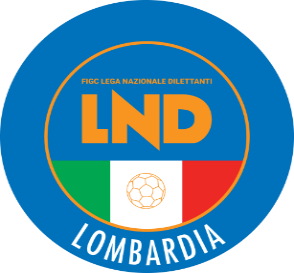 COMITATO REGIONALE LOMBARDIAVia RICCARDO PITTERI n° 95/2 20134 MILANO   Tel. 02.21722.899Sito Internet: lombardia.lnd.it   crllnd@pec.comitatoregionalelombardia.itCanale Telegram @lndlombardiaFacebook: Figc Lnd LombardiaSegreteria e Programmazione Gare:Tel. 02.21722.202-204 - Fax 02.21722.233 - E.mail: affarigeneralicrl@lnd.itTesseramento:Tel. 02.21722.206-207 - Fax 02.21722.231 - E.mail: tesseramentocrl@lnd.ittesseramento@pec.comitatoregionalelombardia.itSportello Unico:Tel. 02.21722.261-209 - Fax 02.21722.230 – E.mail: societacrl@lnd.it  Ufficio Stampa e Pubbliche relazioni:Tel./Fax 02.21722.205 - 347.4406339 - E.mail: ustampacrl@lnd.itServizio Pronto A.I.A.:Tel. 02.21722.408-410Giudice Sportivo Territoriale:giudicesportivocrl@pec.comitatoregionalelombardia.itCorte d’Appello Territoriale:cortedappello.tribunaleterritoriale@pec.comitatoregionalelombardia.itStagione Sportiva 2021/2022Comunicato Ufficiale N° 8 del 19/08/2021Stagione Sportiva 2021/2022Comunicato Ufficiale N° 8 del 19/08/2021Stagione Sportiva 2021/2022Comunicato Ufficiale N° 8 del 19/08/2021675318POL.CHIESANUOVA SOC. COOP ARL953096G.S.D.REAL BORGO 2020N°DENOMINAZIONE TORNEOSOCIETÀ ORGANIZZATRICECODICEDATA INIZIO35566PIAZZA PAVIA CUPAC PAVIA 1911 SSD ARL10-F21/08/202135572110 SUPERCUPAC PAVIA 1911 SSD ARL09-F22/08/2021GIRONE CLa società F.C. CASTIGLIONE ASDdisputerà le gare casalinghe per il Campionato e la Coppa Italia INDISTINTAMENTE sui campi:C.S. Stadio “Ugo Lusetti” (Codice 2163) eC.S. Comunale “San Pietro” (Codice 2803) ERBA ARTIFICIALE Entrambi In via Lonato,14 – CASTIGLIONE DELLE STIVIERE (MN)GIRONE ALa società A.S.D. OLIMPIA CALCIO 2002disputerà le gare casalinghe per il Campionato e la Coppa Italia INDISTINTAMENTE sui campi:C.S. Comunale “Calvi-Roncoroni” (Codice 1159) eC.S. Comunale “Comunale Tresa” (Codice 881) Entrambi In via Rapetti – LAVENA PONTE TRESA (VA)GIRONE 28La societàA.S.D. GSO AZZANO MELLAdisputerà le gare casalinghe per TUTTA la COPPA LOMBARDIA presso il C.S. BADIA – Campo n°2 (Codice 2240) In via BADIA n°113 – BRESCIA (BS)ECCELLENZA FEMMINILEDomenica 19 Settembre 2021PROMOZIONE FEMMINILEDomenica 3 Ottobre 2021JUNIORES REGIONALE UNDER 19 FEMMINILESabato 18 Settembre 2021N°DENOMINAZIONE TORNEOSOCIETÀ ORGANIZZATRICECATEGORIADATA INIZIODATA FINE11° GIALLO – BLU CUPASD ATLETICO CVSPE-P-PC11.09.2126.09.21229° MATTEO GUERRESCHIUS MANTOVANA JUNIORRE26.09.21       -3LA FENICEUS VILLA CORTESERE-P-PC04.09.2111.09.2147° SAN GIOVANNI BOSCOB.O.C.A. BOLTIERENE-P04.09.2105.09.2151° FONDAZ. PRIMO CANDIANI ONLUSA.S. TICINIA ROBECCHETTORE-P-PC04.09.2119.09.21614° COPPA QUARENGHI-5° EDIZ. FEMMINILEU.S. CALCIO S. PELLEGRINONG27.08.21      -714° COPPA ANGELO QUARENGHIU.S. CALCIO S. PELLEGRINONG28.08.2129.08.2183° MEMORIAL EMILIANO MONDONICOASD ZOGNESENE04.09.2105.09.21940° C. ANNOVAZZI-BRACCO CUPFCD ENOTRIA 1908NG28.08.2108.09.2110GOLD CUPPOL. LOMBARDIA 1RP19.09.2126.09.211174° FUMAGALLISSD FRANCO SCARIONIRA-G25.08.2115.09.2112BRACCO CUP-WOMAN’S FOOTBALLFCD ENOTRIA 1908RA01.09.2108.09.21132° MEMORIAL MAICOL LENTINIASD AVC VOGHERESE 1919RA-G07.09.2116.09.2114MOMBELLO CUPASD LIMBIATERG04.09.2111.09.2115LE ROSE DEL MOSCATOUSD SCANZOROSCIATE CALCIONA05.09.21      -1628° MEMORIAL GIANNI BRERAASD CANTU‘ SAN PAOLORG04.09.2112.09.2117CIMIANO 50+1CIMIANO CALCIORG-E04.09.2112.09.2118TORNEO DELL’ADDAPOL. ORATORIO 2BRE-P-PC18.09.2126.09.2119QUADRANGOLARE D’AUTUNNOG.S. ARCONATESERE18.09.2119.09.21201° TROFEO CARLO COLOMBOASD ARSAGHESERPC12.09.21      -211° TROFEO BOMBERASD ARSAGHESERPC19.09.21      -222° EDIZIONE LUIGI GONZAGAF.C. CASTIGLIONERE-P04.09.2111.09.21236° LA PASSIONE DI YARAASD ACCADEMIA CALCIONP04.09.2105.09.21Data GaraN° Gior.Squadra 1Squadra 2Data Orig.Ora Var.Ora Orig.Impianto12/09/20212 AVOBARNOCILIVERGHE MAZZANO17:00CENTRO SPORT.COMUNALE N. 1 VOBARNO VIA SOTTOSTRADAData GaraN° Gior.Squadra 1Squadra 2Data Orig.Ora Var.Ora Orig.Impianto05/09/20211 ALUISIANAR.C. CODOGNO 190820:3017:00Data GaraN° Gior.Squadra 1Squadra 2Data Orig.Ora Var.Ora Orig.Impianto05/09/20211 AMAGENTAACCADEMIA CALCIO VITTUONE17:00C.S.COMUNALE "A.SACCHI" N.2 CASTANO PRIMO VIA OLIMPIADI, SNC (E.A.)Data GaraN° Gior.Squadra 1Squadra 2Data Orig.Ora Var.Ora Orig.Impianto12/09/20212 AGALLARATE CALCIOUNIVERSAL SOLARO17:00C.S.COMUNALE CEDRATE GALLARATE FRAZ.CEDRATE VIA MONTE SANTO,34/V.PRADERIOData GaraN° Gior.Squadra 1Squadra 2Data Orig.Ora Var.Ora Orig.Impianto04/09/20211 AFIORENTE 1946 COLOGNOLAALME05/09/202119:0017:00Data GaraN° Gior.Squadra 1Squadra 2Data Orig.Ora Var.Ora Orig.Impianto22/09/20213 ASPORTING CLUB BRESCIALA SPORTIVA OME21:0020:30Data GaraN° Gior.Squadra 1Squadra 2Data Orig.Ora Var.Ora Orig.Impianto05/09/20211 ASENNA GLORIASORESINESE CALCIO A.S.D.17:00C.S.COMUNALE GUARDAMIGLIO VIA ROMA 2Data GaraN° Gior.Squadra 1Squadra 2Data Orig.Ora Var.Ora Orig.Impianto07/09/20211 APALADINAAMICI MOZZO 200805/09/202120:3017:00C.S.COM."EMILIO VIGANO"(E.A.) VALBREMBO VIA DON MILANI, 10Data GaraN° Gior.Squadra 1Squadra 2Data Orig.Ora Var.Ora Orig.Impianto05/09/20211 AACCADEMIA BMVCALCIO CANEGRATE17:00CENTRO SPORTIVO COMUNALE MAGNAGO VIA EUGENIO MONTALEData GaraN° Gior.Squadra 1Squadra 2Data Orig.Ora Var.Ora Orig.Impianto12/09/20212 ACORTENOVA A.S.D.POLISPORTIVA ORATORIO 2B17:00C.S. COMUNALE CAMPO NÂ° 1 DERVIO VIA GUGLIELMO MARCONIData GaraN° Gior.Squadra 1Squadra 2Data Orig.Ora Var.Ora Orig.Impianto05/09/20211 AGIOVANILE LUNGAVILLAORATORIO STRADELLA20:0017:00Data GaraN° Gior.Squadra 1Squadra 2Data Orig.Ora Var.Ora Orig.Impianto05/09/20211 AMARCALLESEVELA MESERO20:0017:0023/09/20213 AVELA MESEROFURATO20:30C.S.COM."A.MORATTI"(E.A.) OSSONA VIA ROMA S.N.C.Data GaraN° Gior.Squadra 1Squadra 2Data Orig.Ora Var.Ora Orig.Impianto06/09/20211 ABINAGO CALCIOPRO OLGIATE 197105/09/202120:3017:00Data GaraN° Gior.Squadra 1Squadra 2Data Orig.Ora Var.Ora Orig.Impianto22/09/20213 ALEZZENOLAMBRUGO CALCIO23/09/202121:0020:30Data GaraN° Gior.Squadra 1Squadra 2Data Orig.Ora Var.Ora Orig.Impianto12/09/20212 ABREMBATE SOPRA C.1947 ASDPONTE SEZ.CALCIO17:00COMUNALE "B"(E.A) BREMBATE SOPRA VIA TORRE23/09/20213 ABREMBATE SOPRA C.1947 ASDPONTIDA BRIANTEA20:30COMUNALE "B"(E.A) BREMBATE SOPRA VIA TORREData GaraN° Gior.Squadra 1Squadra 2Data Orig.Ora Var.Ora Orig.Impianto05/09/20211 APASSIRANO CAMIGNONEREAL ROVATO FRANCIACORTA17:00COMUNALE CAZZAGO S.MARTINO E.A CAZZAGO BORNATO VIA ENRICO BERLINGUER, 5Data GaraN° Gior.Squadra 1Squadra 2Data Orig.Ora Var.Ora Orig.Impianto03/09/20211 AG.S. PESCAROLOPERSICO DOSIMO05/09/202120:3017:00Data GaraN° Gior.Squadra 1Squadra 2Data Orig.Ora Var.Ora Orig.Impianto06/09/20211 AORATORIO FIGINO CALCIOPOLISPORTIVA CUCCIAGO 8005/09/202120:4517:00Data GaraN° Gior.Squadra 1Squadra 2Data Orig.Ora Var.Ora Orig.Impianto05/09/20211 ABASSA BRESCIANAATLETICO OFFLAGA20:3017:00Data GaraN° Gior.Squadra 1Squadra 2Data Orig.Ora Var.Ora Orig.Impianto05/09/20211 APOL. LIBERTAS BAGNOLO M.DEPORTIVO FORNACI CALCIO17:00C.S.COMUNALE - CAMPO NORD BAGNOLO MELLA VIA BORGO SNC23/09/20213 APOL. LIBERTAS BAGNOLO M.REAL MONTENETTO20:30C.S.COMUNALE - CAMPO NORD BAGNOLO MELLA VIA BORGO SNCData GaraN° Gior.Squadra 1Squadra 2Data Orig.Ora Var.Ora Orig.Impianto12/09/20212 AGSO AZZANO MELLAVILLACLARENSE17:00C.S.BADIA - CAMPO N.2 (E.A) BRESCIA VIA BADIA N. 11323/09/20213 AGSO AZZANO MELLAORATORIO MACLODIO 200020:30C.S.BADIA - CAMPO N.2 (E.A) BRESCIA VIA BADIA N. 113Data GaraN° Gior.Squadra 1Squadra 2Data Orig.Ora Var.Ora Orig.Impianto04/09/20211 AORATORIO DON BOSCOHELLAS TORRAZZA05/09/202120:3017:00Data GaraN° Gior.Squadra 1Squadra 2Data Orig.Ora Var.Ora Orig.Impianto11/09/20212 AACCADEMIA BMVSEDRIANO17:00CENTRO SPORTIVO COMUNALE MAGNAGO VIA EUGENIO MONTALEData GaraN° Gior.Squadra 1Squadra 2Data Orig.Ora Var.Ora Orig.Impianto18/09/20213 ACUASSESEMARNATE GORLA CALCIO21/09/202117:0018:00Data GaraN° Gior.Squadra 1Squadra 2Data Orig.Ora Var.Ora Orig.Impianto07/09/20211 AFOOTBALL CLUB PARABIAGOUNION ORATORI CASTELLANZA04/09/202120:3017:0021/09/20213 AFOOTBALL CLUB PARABIAGOLEGNARELLO SSM20:3018:00Data GaraN° Gior.Squadra 1Squadra 2Data Orig.Ora Var.Ora Orig.Impianto11/09/20212 AORATORIO FIGINO CALCIOUGGIATESE CALCIO20:3017:0021/09/20213 AORATORIO FIGINO CALCIOESPERIA LOMAZZO CALCIO20:3018:00Data GaraN° Gior.Squadra 1Squadra 2Data Orig.Ora Var.Ora Orig.Impianto21/09/20213 ACALCIO ORATORIO COLOGNOPAGAZZANESE20:3018:00